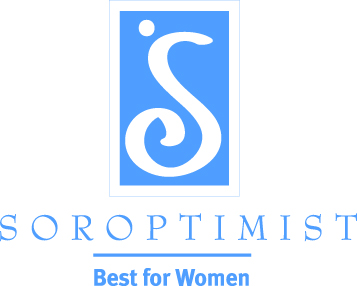 Soroptimist International of the AmericasClub Assessment Tool Survey1. Club NameVOLUNTEER ACTIVITY IMPORTANCE2. When it comes to volunteer activities, how important to you are each of the following statements? Scale of 1 to 6 with - 1.Do not agree at all, 2. Somewhat disagree, 3. Neutral, 4. Agree, 5. Mostly agree, 6. Agree completelyRaising funds for various Soroptimist mission focused projects Providing valuable Soroptimist mission focused services that directly help women and girls Encouraging many members to take leadership roles Having regular meetings with other members to allow us to socializeHaving regular meetings with other members to plan upcoming initiatives Providing networking opportunities that can help me with my career/business Incorporating a sense of fun into the service activities Ensuring that the mission focused activity helps the local community where I live Ensuring that the mission focused activity helps people beyond my local communityOffering opportunities for all ages  to participateOffering opportunities for individual members to receive awards for a job well doneFinding ways to involve the children and families of members Infusing a sense of formality and decorumSATISFACTION WITH YOUR CLUB3. How much do you agree that the following statements describe how you feel about our Soroptimist club?Scale of 1 to 6 with - 1.Do not agree at all, 2. Somewhat disagree, 3. Neutral, 4. Agree, 5. Mostly agree, 6. Agree completelyIs something that I really enjoyGives me a sense of pride Gives me a real sense of accomplishment in the mission focused services that we provide Makes me feel as though I am doing something positive to help others I would not hesitate to recommend that friends and/or family join Has become an important part of my life I have a real influence in my club I am respected by other people in my club I plan to continue being an active member in my Club for the foreseeable futureI am very satisfied by the rewards that I receive for my investment of time and moneyMEETING SATISFACTION4.  How much do you agree that the following statements describe how you feel about our meetings?Scale of 1 to 6 with - 1.Do not agree at all, 2. Somewhat disagree, 3. Neutral, 4. Agree, 5. Mostly agree, 6. Agree completelyThe club president follows an agenda Meetings start and end on time The club provides interesting and varied programsGuests are properly introduced Meetings are interesting and lively There is a friendly atmosphere during club meetings Speakers are given enough time for their presentations The meeting place is adequate Club members have the opportunity to participate and communicateThe minutes of the business meetings are distributed and approved The treasurer gives monthly reports regarding the club’s financial standingMy time is respected and used wisely5. How often would you like to meet? 	More Often Just right Less often 6. How frequently do you prefer to have in-person club meetings? Please choose one answer. More than once a week Once a week Three times a month Two times a month Once a month Less frequently than once a month Never7. What day of the week do you prefer the meeting to take place on? Please rank in order of preference with 1 being most preferred day and 7 being the least preferred day.Sunday Monday Tuesday Wednesday Thursday Friday Saturday 8. What time of day would you ideally like to have meetings? Please choose one answer. Morning  Lunchtime Evening 9. Do you prefer for club meetings to include a meal? Please choose one answer. Yes NoEVALUATION OF YOUR CLUB10. How well does our club do the following?Scale of 1 to 6 with- 1.Do not agree at all, 2. Somewhat disagree, 3. Neutral, 4. Agree, 5. Mostly agree, 6. Agree completelyRaises significant funds for Soroptimist mission driven projectsProvides valuable Soroptimist mission focused services that directly help women and girls Encourages each member to take a leadership role at some point during their membership Has regular meetings with members to allow us to socialize Has regular meetings with members to plan upcoming initiatives Provides networking opportunities that can help me with my career/business Incorporates a sense of fun into the service activities Engages in activity that helps women and girls in the local community where I live Ensures that the activities help women and girls outside of my local community Offers opportunities for all ages to participate Offers opportunities for individual members to receive awards for a job well done Finds ways to involve children and families of members Infuses a sense of formality and decorum Provides opportunities to socialize with other members whom I enjoy Is very welcoming and makes me feel as though I belong There are cliques within our club that I do not feel a part ofWISHES/FRUSTRATIONS11. How much do you agree that the following statements describe any wishes or frustrations that you may feel toward our club? Scale of 1 to 6 with- 1.Do not agree at all, 2. Somewhat disagree, 3. Neutral, 4. Agree, 5. Mostly agree, 6. Agree completelyThe leaders of my club allow me to be as active in the club as I desire Our club is at an optimum size for our current activities Our club equally involves newer and older members  in club activities and leadership Our club promotes and actively participates in Soroptimist programs (LYDA and DIBI)Sufficient protections exist to ensure club funds are used properly Sufficient protections exist to ensure club elections are run fairly Mentoring is available to members who desire it I would appreciate having a mentor to help explain things to me Welcomes diversity in our membership (e.g. ethnicity, socio-economically) Embraces technology whenever possible (e.g. has a website, uses the Internet to report member activities)OTHER COMMENTS12. What is one specific thing our club could do to improve your membership experience?13. As technology provides more opportunities for having tech-based meetings via conference call, Skype, Face-Time, Webinars, or other technology; would you want to participated in meetings via technology/online instead of face-to-face? Pick one response.All business meetings should be conducted via technologyMore than half of the business meetings held via technology Half business meetings via technology and half face-to-faceLess than half business meetings via technology the balance face-to-faceNo business meetings via technology14. Use this space to provide other comments:Please return your survey to the person who will be tabulating the results.